О внесении изменений в Постановлениеадминистрации Большеяльчикскогосельского поселения Яльчикского районаЧувашской Республики №13 от 12.03.2020« Об утверждении Регламента, Положения,     состава антинаркотической комиссии в Большеяльчикском сельском поселении Яльчикского  района Чувашской Республики»        С целью приведения нормативно-правовых актов в соответствие с Федеральным законом от 06 октября 2003г №131-ФЗ «Об общих принципах организации местного самоуправления в Российской Федерации» и с Уставом Большеяльчикского сельского   поселения   Яльчикского   района   Чувашской   Республики, администрация Большеяльчикского сельского поселения ПОСТАНОВЛЯЕТ:          Внести в постановление администрации Большеяльчикского сельского поселения Яльчикского района Чувашской Республики №13 от 12.03.2020г. « Об утверждении Регламента, Положения, состава  антинаркотической комиссии в Большеяльчикском сельском поселении   Яльчикского  района Чувашской Республики» следующие изменения:1. Приложение 3 изложить в новой редакции согласно приложению к настоящему постановлению.2. Настоящее постановление вступает в силу с момента подписания.Глава Большеяльчикского сельского поселения Яльчикского района                                                                                   В.З. АфанасьевПриложение
к постановлению администрации Большеяльчикского сельского поселенияот 12.01.2021 г. № 3Приложение 3к  постановлению  администрации Большеяльчикского сельского поселения Яльчикского района                                                                               от  12  марта  2020 г. № 13Составантинаркотической комиссии в  Большеяльчикском сельском поселении Яльчикского  района Чувашской Республики      	1. Афанасьев В.З. – глава Большеяльчикского сельского поселения Яльчикского района, председатель комиссии     	2. Волков Н.А.  – директор МБОУ «Большеяльчикская СОШ им. Г.Н.Волкова», заместитель председателя комиссии (по согласованию);    	3. Печкова З.Ф.   – ведущий специалист – эксперт администрации Большеяльчикского сельского поселения, секретарь комиссии.     	 Члены комиссии:       	4. Падуев В.П.  – председатель СХПК им.Ленина (по согласованию);      	5. Печкова М.В. – заведующая сельской библиотекой;           6. Агеева О.В. – медсестра Большеяльчикской врачебной амбулатории, депутат Собрания депутатов Большеяльчикского              сельского поселения;           7. Убасева В.И. – председатель Собрания депутатов Большеяльчикского              сельского поселения;           8. Борисов А.С. – участковый полиции ОП по Яльчикскому району      (по      согласованию).                Чёваш РеспубликиЕлч.к район.Аслё Елч.к ял поселений.надминистрацияЙЫШЁНУ 2021 =? январ.н  12 - м.ш. №3Аслё Елч.к ял.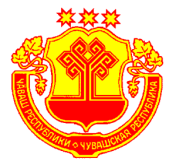 Чувашская РеспубликаЯльчикский районадминистрацияБольшеяльчикскогосельского поселенияПОСТАНОВЛЕНИЕ«12»  января  2021 г.  №3село Большие Яльчики